Положение о порядке оформления возникновения изменения, приостановления 
и прекращения отношений между Учебным центроми обучающимися и (или) родителями (законными представителями несовершеннолетних обучающихся), а также иными лицами, оплачивающими обучение (Заказчиками)1. ОБЩИЕ ПОЛОЖЕНИЯ1.1. Положение о порядке оформления возникновения, изменения, приостановления и прекращения отношений между Учебным центром (Образовательной организацией) и обучающимися и (или) родителями (законными представителями несовершеннолетних обучающихсяи обучающимися и (или) родителями (законными представителями несовершеннолетних обучающихся), а также иными лицами, оплачивающими обучение (Заказчиками) (далее –Положение) является локальным нормативным актом Учебного центра, регламентирующим оформление возникновения, изменения, приостановления и прекращения отношений в области образовательной деятельности Учебного центра.1.2. Настоящее Положение разработано в соответствии с Федеральным законом от 29.12.2012г. №273-Ф3 «Об образовании в Российской Федерации». Постановлением Правительства РФ от 15.08.2013 №706 «Об утверждении Правил оказания платных образовательных услуг», Уставом, иными нормативными правовыми актами в области образования.1.3. Под образовательными отношениями в данном Положении понимается совокупность общественных отношений по реализации права граждан на образование посредством реализации программ дополнительного образования, целью которых является освоение обучающимися содержания образовательных программ и создание условий для реализации прав на образование.1.4. Под участниками образовательных отношений в данном Положении понимаются – обучающиеся (слушатели), родители (законные представители) несовершеннолетних обучающихся, лица, оплачивающие обучение, Учебный центр.2. ВОЗНИКНОВЕНИЕ ОБРАЗОВАТЕЛЬНЫХ ОТНОШЕНИЙ2.1. Основанием возникновения образовательных отношений между Учебным центром (Образовательной организацией) и обучающимися и (или) родителями (законными представителями) несовершеннолетних является приказ директораУчебного центра о приеме (о зачислении)на обучение.2.2. Зачислению в число слушателей предшествует заключение договора об оказании платных образовательных услуг (договора об образовании) на обучение. 2.3. Права и обязанности обучающегося, предусмотренные законодательством об образовании, Уставом, правилами внутреннего распорядка обучающихся и иными локальными нормативными актами, возникают у лица, принятого на обучение  с даты, указанной в приказе директорао приеме (о зачислении) на обучение.3. ДОГОВОР ОБ ОКАЗАНИИ ПЛАТНЫХ ОБРАЗОВАТЕЛЬНЫХ УСЛУГ (ДОГОВОР ОБ ОБРАЗОВАНИИ)3.1. Исполнитель обязан до заключения договора и в период его действия предоставить заказчику достоверную информацию о себе и об оказываемых платных образовательных услугах, обеспечивающую возможность их правильного выбора.3.2.  Договор заключается в простой письменной форме между:3.2.1. Учебным центром и лицом, зачисляемым на обучение (родителями (законными представителями) несовершеннолетнего лица) (двусторонний договор);3.2.2. Учебным центром, лицом, зачисляемым на обучение, и физическим или юридическим лицом, обязующимся оплатить обучение лица, зачисляемого на обучение (трехсторонний договор).3.3. Сведения, указанные в договоре, должны соответствовать информации, размещенной на официальном сайте в информационно-телекоммуникационной сети «Интернет» на дату заключения договора. Указанная информация доводится в порядке и объеме, которые предусмотрены Законом Российской Федерации от 07.02.1992 №2300-1 «О защите прав потребителей» и Федеральным законом от 29.12.2012 №273-Ф3 «Об образовании в Российской Федерации».3.4. Форма договора разрабатываетсяв соответствии 
с примерными формами договоров, утвержденными приказамиМинистерства образования и науки Российской Федерации; Министерства науки и высшего образования Российской Федерации по согласованию с Министерством просвещения Российской Федерации.3.5. В договоре должны быть указаны основные характеристики образования, в том числе направленность образовательной программы, форма обучения, срок освоения образовательной программы (продолжительность обучения).3.6. Договор  не может содержать условия, которые ограничивают права лиц, имеющих право на получение  образования определенного уровня и направленности и подавших заявлении о приеме на обучение, и обучающихся или снижают уровень предоставления им гарантий по сравнению с условиями, установленными законодательством Российской Федерации об образовании.3.ИЗМЕНЕНИЕ ОБРАЗОВАТЕЛЬНЫХ ОТНОШЕНИЙ.  4.1. Образовательные отношения изменяются в случае изменения условий получения обучающимися образования попрограммам дополнительного профессионального образования, повлекшего за собой изменение взаимных прав и обязанностей обучающегосяи Учебного центра, осуществляющего образовательную деятельность. 4.2. Образовательные отношения могут быть изменены как по инициативе обучающегося (родителей (законных представителей) несовершеннолетнего обучающегося) по его заявлению в письменной форме, так и по инициативе Учебного центра, осуществляющего образовательную деятельность.4.3. Основанием для изменения образовательных отношений является приказ директораУчебного центра.Если с обучающимся и (или) родителями (законными представителями) несовершеннолетнего обучающегося заключен договор об образовании, такой приказ издается одновременно с внесением изменений в договор.4.4. Права и обязанности обучающегося, предусмотренные законодательством об образовании и локальными нормативными актами Учебного центра, изменяются со дня издания приказа или с иной указанной в нем даты.4. ПРЕКРАЩЕНИЕ ОБРАЗОВАТЕЛЬНЫХ ОТНОШЕНИЙ (ОТЧИСЛЕНИЕ)6.1. Образовательные отношений между Учебным центром и обучающимися прекращаются на основании приказа директора в связи с отчислением обучающегосяв связи:1) завершением обучения;2) досрочно по основаниям, указанными в п.6.2.1 настоящего Положения;6.2. Образовательные отношения могут быть прекращены досрочно в следующих случаях: 6.2.1. По инициативе обучающегося или родителей (законных представителей) несовершеннолетнего обучающегося: – по собственному желанию; – по состоянию здоровья.   6.2.2. По инициативе Учебного центра: –  в случае применения к обучающемуся, достигшему возраста пятнадцати лет, отчисления как меры дисциплинарного взыскания; – в случае невыполнения обучающимся по образовательной программе обязанностей по добросовестному освоению такой образовательной программы и выполнению учебного плана: – пропуск без уважительных причин более 50 %  часов аудиторных занятий, предусмотренных учебным планом; –  наличие не ликвидированной в установленные сроки академической задолженности; – установление нарушения порядка приема в образовательную организацию, повлекшего по вине обучающегося его незаконное зачисление в эту образовательную организацию.В этом случае произведенная слушателем оплата возврату не подлежит, документ о квалификации, об обучении установленного образца не выдается.6.2.2. По обстоятельствам, не зависящим от воли обучающегося или родителей (законных представителей) несовершеннолетнего обучающегося и Учебного центра, осуществляющего образовательную деятельность, в том числе в случае ликвидации образовательной организации.6.3. Не допускается отчисление обучающихся во время их болезни, каникул.Основанием для прекращения образовательных отношений является приказ директораУчебного центра.6.4. Права и обязанности обучающегося, предусмотренные законодательством об образовании и локальными нормативными актами прекращаются со дня его отчисления.6.5. При досрочном прекращении образовательных отношений Учебный центр выдает отчисленному лицу, по его заявлению справку об обучении.5. ЗАКЛЮЧИТЕЛЬНЫЕ ПОЛОЖЕНИЯ. 7.1. Настоящее Положение вступает в силу со дня введения его в действие приказом директораУчебного центра.7.2. Изменения и дополнения, вносимые в Положение, вводятся в действие приказом директораУчебного центра.УТВЕРЖДАЮ 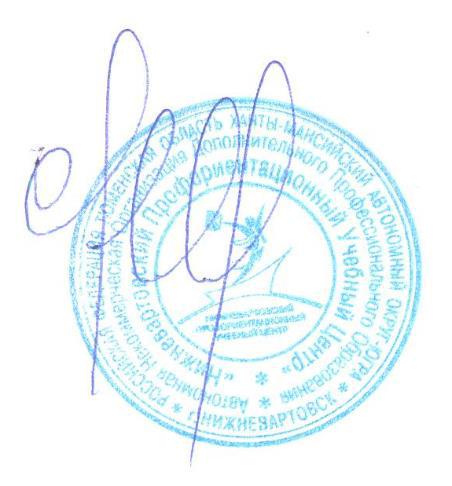 приказДиректора АНО ДПО«Нижневартовскийпрофориентационный учебный центр»______________О.П. Рябова_01.02.2018_______4/18_